…………………………………………………………. Anabilim Dalı BaşkanlığıTarih	: ………………Sayı	: ………………EĞİTİM BİLİMLERİ ENSTİTÜSÜ MÜDÜRLÜĞÜNE………………………………………. Anabilim Dalı ………………………… Yüksek Lisans Programı …………………….. numaralı öğrencisi ……………………………………………….. ile ilgili yüksek lisans tez savunma sınavı tutanağı aşağıdadır.	Gereğini arz ederim.			     _________________________                                                           	 Anabilim Dalı BaşkanıSINAV TUTANAĞITez sınav jürimiz tarafından incelenen(*)  ………………………………………………………………………………………………...………………………………………………………………………………………………………………………………………………….(*)Tercümesi ………………………………………………………………………………………………………………………………….………………………………………………………………………………………………………………………………………………….başlıklı yüksek lisans tezi ile ilgili olarak jürimiz ……/……/………… tarihinde  saat: ………… ‘da toplanarak …………………..’ın tez savunmasını dinlemiştir. Dokuz Eylül Üniversitesi Lisansüstü Eğitim ve Öğretim Yönetmeliği gereğince öğrenciye tezi ile ilgili sorular yöneltilmiş ve tartışmalardan sonra ………………………..’ ın tezi hakkında,      KABUL edilmesine		  Oy Birliği ile      (***) REDDEDİLMESİNE	                  (****) Salt Çoğunlukla      (**) DÜZELTME verilmesine		 karar verilmiştir. (*)  Tez Türkçe ise tercümesine İngilizcesi, tez İngilizce/Fransızca ise tercümesine Türkçesi yazılacaktır.(**)Tezi hakkında düzeltme kararı verilen öğrenci en geç üç ay içinde düzeltmeleri yapılan tezi aynı jüri önünde yeniden savunur.Tez hakkında “Düzeltme” kararı verilmesi durumunda tezde yapılması öngörülen düzeltmelerin yer aldığı bir ortak rapor düzenlenir. Yüksek Lisans Tezi ve Yüksek Lisans Tez Sınavı Jüri Ortak Raporu tüm jüri üyeleri tarafından imzalanır.(***) Tez hakkında “Ret” kararı verilmesi durumunda jüri üyelerinin görüşleri ve gerekçelerinin yer aldığı yüksek lisans tezini ve sınavı değerlendiren bir ortak rapor düzenlenir. Yüksek Lisans Tezi ve Yüksek Lisans Tez Sınavı Jüri Ortak Raporu tüm jüri üyeleri tarafından imzalanır.(****)Tezin salt çoğunlukla kabul edilmesi durumunda ret oyu veren jüri üyelerinin görüşleri ve gerekçelerinin de yer aldığı bir ortak rapor düzenlenir. Yüksek Lisans Tezi ve Yüksek Lisans Tez Sınavı Jüri Ortak Raporu tüm jüri üyeleri tarafından imzalanır.Ek : 1. Tez Savunma Sınavı Jüri Üyelerinin Kişisel Raporları (…..  sayfa)        2. Yüksek Lisans Tezi Sınav Sonuç Formu (1 sayfa)        3. Yüksek Lisans Tezi ve Yüksek Lisans Tez Sınavı Jüri Ortak Raporu (…..  sayfa)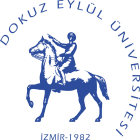 DOKUZ EYLÜL ÜNİVERSİTESİ EĞİTİM BİLİMLERİ ENSTİTÜSÜYÜKSEK LİSANS TEZ SAVUNMA SINAVI TUTANAĞI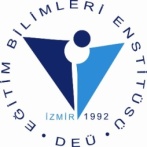 Tez Sınav Jürisi Unvanı, Adı SoyadıKabulDüzeltme(**)Ret(***)İmzaTez DanışmanıÜyeÜye